Dlaczego chmura hybrydowa to przyszłość IT?Czym jest <strong>chmura hybrydowa</strong>? Jakie korzyści wynikają z jej wdrożenia? Dlaczego firmy coraz częściej się na nią decydują?Czym jest chmura hybrydowa i jakie ma zalety?Chmura hybrydowa to w praktyce połączenie chmury prywatnej z publiczną. Jakie są główne korzyści takiego rozwiązania oraz kiedy warto je wdrożyć? Z czego wynika fakt, że obecnie uważa się ją za przyszłość IT? Zapraszamy do lektury.Jakie są zalety chmury hybrydowej?Chmura hybrydowa, jak wskazuje sama jej nazwa, łączy zalety dwóch rozwiązań. W praktyce jednak jej głównym atutem jest oszczędność, co wynika m.in. z braku konieczności rozbudowywania bieżącej infrastruktury przedsiębiorstwa. Korzyścią, jaką daje chmura hybrydowa jest także mniejsze ryzyko przeciążenia systemów oraz możliwość tworzenia inicjatyw w zakresu BCP oraz DRP, co ma kluczowe znaczenie w przypadku wielu przedsiębiorstw, z którymi także współpracujemy.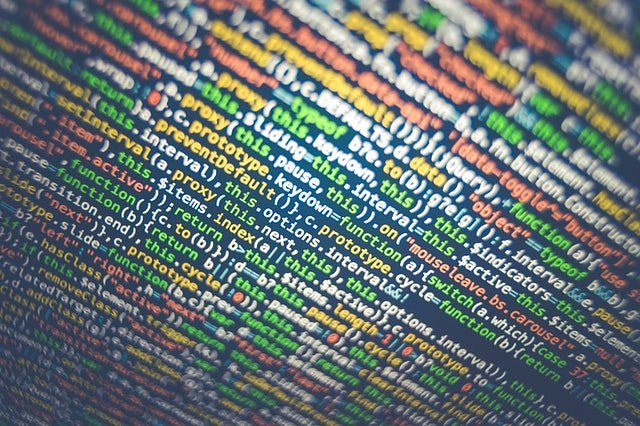 Jakie są wyzwania związane z wdrożeniem?Wiemy już, jakie zalety ma takie rozwiązanie. Jak się jednak okazuje, jego wdrożenie wymaga wiedzy i kompetencji, kluczem jest bowiem takie zintegrowanie obu środowisk pracy, aby działały one w sposób absolutnie niezawodny. Właściwa integracja jest też kluczowa ze względu administrowanie chmurą hybrydową. Niezbędne jest więc skorzystanie z usług specjalistów w tym zakresie, którzy dobrze ocenią potrzeby przedsiębiorstwa i w taki sposób zaimplementują rozwiązanie, aby działało ono w sposób w pełni efektywny.Jak widać chmura hybrydowa to naprawdę szereg zalet, m.in. dzięki możliwości jej dopasowania stricte do potrzeb danego przedsiębiorstwa. Jeśli i Państwo chcą wdrożyć takie rozwiązanie, serdecznie zachęcamy do kontaktu z naszymi specjalistami.